Üniversite Buluşmaları
Katılım Talebi Dilekçesi 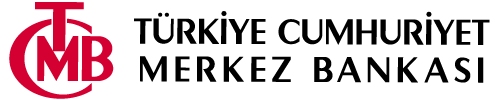 ………… / ………… /………… Türkiye Cumhuriyet Merkez Bankası İdare MerkeziANKARAÜniversitemiz ………………………………………………………………..………......………………..…… Bölümü /
…………...…………………………………………………………………………………………………………..… Topluluğu öğrencilerinin Kurumunuz tarafından düzenlenecek olan aşağıda tarihleri belirtilmiş Üniversite Buluşmaları etkinliklerinden kontenjanı uygun olanına katılmaları hususunu gereği için arz ederim.				……………………………………. ………………………………. Üniversitesi			Onay Makamının Adı-Soyadı-İmzası-Kaşesi1) Etkinlik 1: ………………………………						2) Etkinlik 2: ………………………………					3) Etkinlik 3: ………………………………	